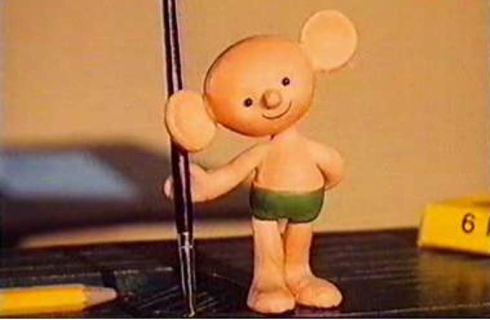 Witajcie we wtorek!!! Zobacz II odcinek bajki na podstawie książki Marii Kownackiej „Plastusiowy pamiętnik” ("O pamiętniku w czerwonym zeszyciku") i odpowiedz na pytania.  https://www.youtube.com/watch?v=An6JQdJsEtY&list=PL2CAC2DD0A0A3E521&index=3Zapisz w zeszycie z j. polskiego (TYLKO) odpowiedzi na pytania. Pamiętaj – odpowiadaj pełnym zdaniem!Jak ma na imię ludzik z plasteliny?Kto go ulepił?Jak wygląda Plastuś?Gdzie mieszka Plastuś?Ćwiczenia z j. polskiego – str. 56Ćwiczenia z matematyki – str. 43Zajęcia komputerowe: Narysuj Postać Plastusia w programie Paint.Zajęcia ruchowe w domu. Spróbuj wykorzystać pomysły z filmiku do zabawy. Zaproś bliskich. Bawcie się dobrze!https://www.youtube.com/watch?v=mINLV0nfna8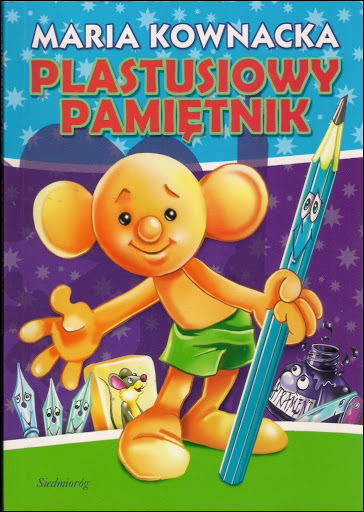 Wychowawca Izabela Szymczak 